1. OLD TEMPLATE OF PDF RESPONSE (total number of pages for the response: 2)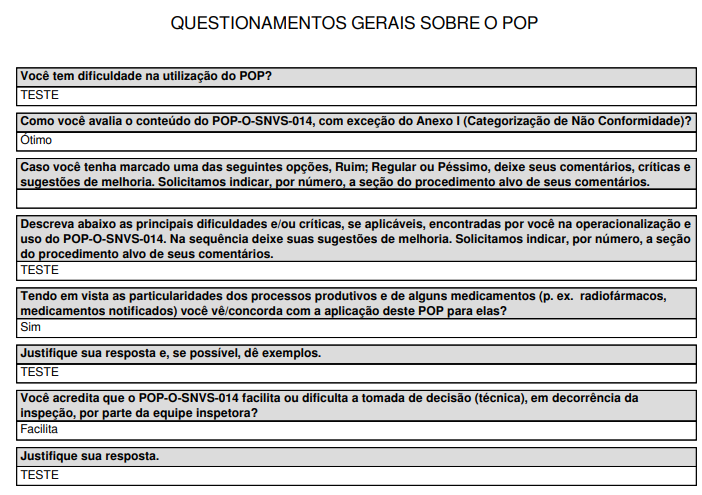 2. NEW TEMPLATE OF PDF RESPONSE (total number of pages for the response: 9)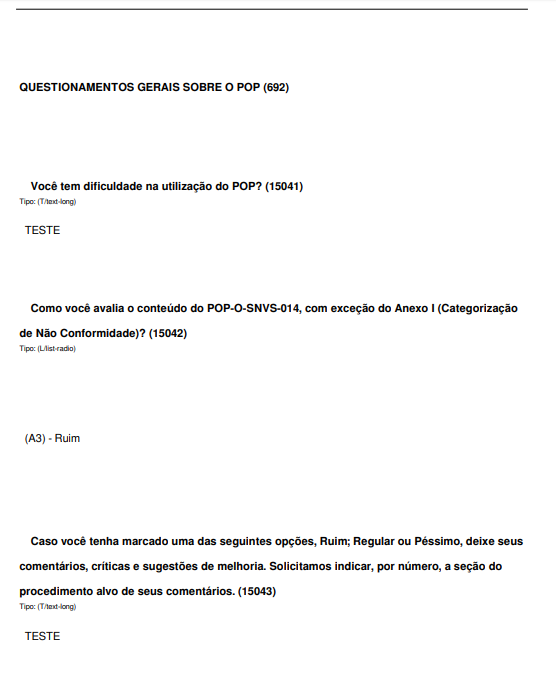 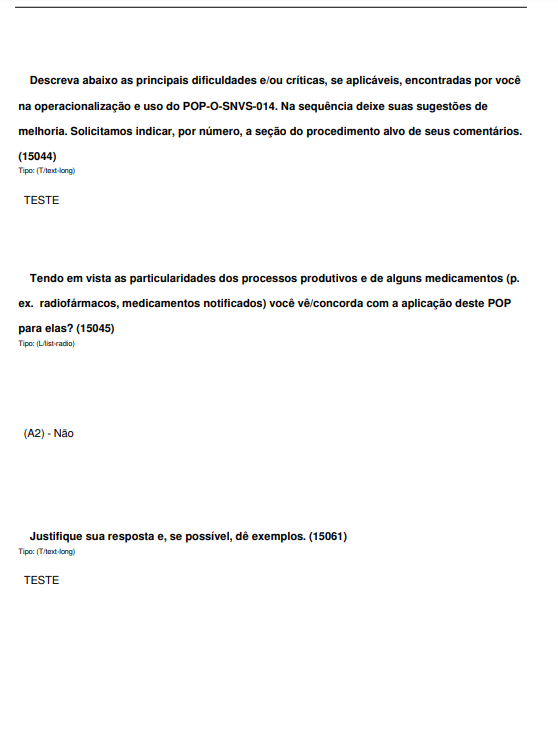 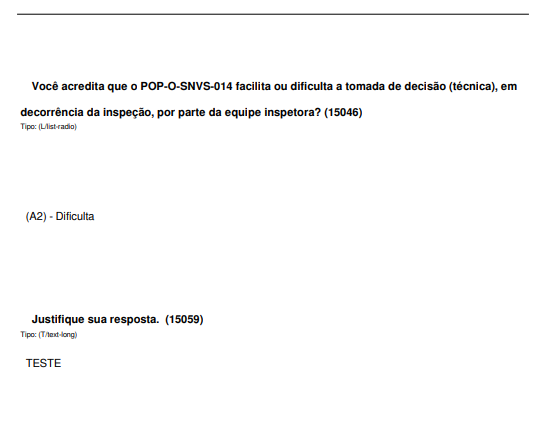 